А Д М И Н И С Т Р А Ц И Я   Г О Р О Д А   Р Ж Е В АТВЕРСКОЙ ОБЛАСТИП О С Т А Н О В Л Е Н И Е19.05.2022							                    	№ 495О проведении аукциона в электронной форме на право заключения муниципального контракта на выполнение работ по объекту: «Устройстводетской площадки на территории, прилегающейк многоквартирному жилому дому по адресу:Тверская обл., г. Ржев, Советская пл., д. 11»(ИКЗ 223691400255569140100100320014299244)В соответствии со статьями 39 и 59 Федерального закона от 05.04.2013 № 44-ФЗ «О контрактной системе в сфере закупок товаров, работ, услуг для обеспечения государственных и муниципальных нужд», в целях экономного расходования средств бюджета города Ржева, на основании Решения Ржевской городской Думы от 09.04.2014 № 299 «Об уполномоченных органах местного самоуправления города Ржева Тверской области на определение поставщиков (подрядчиков, исполнителей) в сфере закупок товаров, работ, услуг для обеспечения муниципальных нужд и осуществления контроля в сфере закупок», постановления Администрации города Ржева Тверской области от 17.11.2017 № 1069 «О централизации закупок», руководствуясь статьями 30 и 33 Устава города Ржева, Администрация города Ржева П О С Т А Н О В Л Я Е Т:	1. Уполномоченному подразделению на определение поставщиков (подрядчиков, исполнителей) для муниципальных заказчиков в сфере закупок товаров, работ, услуг для обеспечения муниципальных нужд – Отделу закупок администрации города Ржева (Горюнкова Т.С.) провести аукцион в электронной форме на право заключения муниципального контракта на выполнение работ по объекту: «Устройство детской площадки на территории, прилегающей к многоквартирному жилому дому по адресу: Тверская обл., г. Ржев, Советская пл., д. 11» (ИКЗ 223691400255569140100100320014299244).	2. Утвердить состав комиссии по осуществлению закупок для определения поставщика (подрядчика, исполнителя) по итогам проведения аукциона в электронной форме на право заключения муниципального контракта на выполнение работ по объекту: «Устройство детской площадки на территории, прилегающей к многоквартирному жилому дому по адресу: Тверская обл., г. Ржев, Советская пл., д. 11» (ИКЗ 223691400255569140100100320014299244). (Приложение).	3. Настоящее постановление вступает в силу со дня его подписания, подлежит размещению на официальном сайте Администрации города Ржева в информационно-телекоммуникационной сети Интернет www.rzhevcity.ru.4. Контроль за исполнением настоящего постановления возложить на исполняющего обязанности заместителя Главы администрации города Ржева Касаткина А.Е.	Глава города Ржева                                                                                       Р.С. Крылов		Приложение к постановлению	Администрации  города РжеваТверской области                                                                                     от 19.05.2022 № 495Состав комиссиипо осуществлению закупок для определения поставщика (подрядчика, исполнителя) по итогам проведения аукциона в электронной форме на право заключения муниципального контракта на выполнение работ по объекту: «Устройство детской площадки на территории, прилегающей к многоквартирному жилому дому по адресу: Тверская обл., г. Ржев, Советская пл., д. 11»(ИКЗ 223691400255569140100100320014299244)Касаткин А.Е.		– 	председатель комиссии, 			и.о. заместителя Главы администрации города Ржева;Берлизов Н.А. 			–	заместитель председателя комиссии, 			заместитель Главы администрации города Ржева;Лаврентьев Д.В.		–	секретарь комиссии, 			эксперт Отдела закупок администрации города Ржева.Члены комиссии:Горюнкова Т.С.		–  	начальник Отдела закупок администрации города Ржева;Одина А.Н.       	–  	начальник Отдела ЖКХ и благоустройства территорий		администрации города Ржева.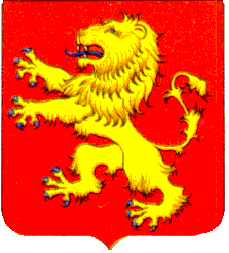 